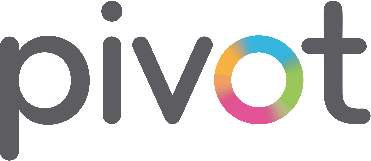 Role title:             Teacher Reporting to:       Lead TeacherRole outline and accountabilitiesLead and coordinate the delivery of a subject or subjects across the school, including promoting and engaging with students in your subject area/s and working with the team of teaching staff and support staff. You will assist across all aspects of the curriculum to promote a healthy and supportive working environment and help us achieve the highest of standards and continue to deliver the best for our students. ResponsibilitiesTeachingHave accountability for leading, managing and developing the curriculum across your subject area/s in a caring, supportive, purposeful and stimulating environment. Identify clear teaching objectives and learning outcomes, with appropriate challenge and high expectations. Responsible for attainment and progress in your subject area/s for all students in line with individual needs and agreed targets.Plan and prepare lessons in order to deliver the National Curriculum, and other accredited areas, ensuring effective breadth and balance that are judged good.Maintain good order and discipline among the students, keeping them safe and safeguarding their health and safety.Organise and manage groups or individual students, ensuring differentiation of learning needs, reflecting all abilities.Plan opportunities to develop the social, moral, emotional and cultural aspects of students’ learning.Develop and maintain a regular system of monitoring, assessment, record keeping and reporting of student’s progress. Manage the use of support staff within the classroom. Ensure students attain, achieve and make appropriate rates of progress as determined by agreed targets.To participate in staff meetings as required.To communicate and consult with parents over all aspects of their child’s education – academic, social and emotional.To cover in the absence of a colleague.If required, to be a mentor to a student or group of students and communicate regularly with parents.To partake in the quality assurance of the school and promote without prejudice the agreed policies of the school.Communicating an exciting and stimulating shared vision, which ﬁts within the overall Pivot strategy, and inspires and motivates students, staﬀ and all other members of the school community Ensure that all statutory requirements as deﬁned by Ofsted/ DFE, and other external bodies are actioned.Embed a culture of positivity and motivationTo treat all students with dignity, observe proper boundaries and understand that every adult in the academy has a responsibility to safeguard children and young people.   To undertake other roles or responsibilities as determined by your line manager.Administration To maintain individual student records as necessary and ensure that they are kept up to date. To monitor student behaviour, attendance and achievement using the Behaviour Log and, in consultation with key staff, decide on appropriate sanctions, interventions and rewards. To monitor incidents where students require positive handling and ensure appropriate recording and reporting takes place in accordance with school policies.Plan revision sessions, prepare students for examinations, and secure appropriate access arrangements by liaising with the SENCo. To promote and actively support Pivot’s responsibilities towards mental health and wellbeing of our pupils, your colleagues and your own mental health.Person specification The person specification outlines the main attributes needed to adequately perform the post specified. It is intended to give prospective candidates a better understanding of the post’s requirements. It will be used as part of the recruitment process in identifying and shortlisting candidates.      			               Attributes Essential Desirable Qualifications and experienceTeaching degree or PGCEExperience teaching across an age groupExperience teaching SEMH/ASC learnersEvidence of being able to build and sustain eﬀective working relationships with young people, staﬀ, parents/carers and the communityKnowledge and understandingKnowledge of National Curriculum Knowledge of positive relationship building Ability to deliver a differentiated curriculum to learners Knowledge of Arbor and other education databasesUnderstanding current educational issues and initiativesSkills and abilitiesExcellent administration skillsGood IT skills An ability to keep accurate and up to date recordsGood behaviour management skillsAbility to work under pressure and meet deadlinesSuperb organisation skills and the ability to prioritise independentlyGood communicator both verbally and in writing to a variety of audiences Able to handle confidential and highly sensitive informationPersonal qualities Reliability and integrityAdaptability to changing circumstances / new ideasCommitment to the safeguarding of our studentsA commitment to inclusive educationResilience and perspectiveEmpathy and respect towards othersWilling to work flexibly to support students Determination to succeed and the highest possible expectations of self and others